Max MustermannMusterstraße 12312345 Musterstadtmax@mustermann.de0171 23456789Wellnesshotel am BergPersonalabteilungStraße 12312345 MusterstadtMusterstadt, 13.06.2022 Bewerbung als KosmetikerSehr geehrte Damen und Herren,aktuell befinde ich mich auf der Suche nach einem Berufseinstieg, bei dem ich meine bisherige Erfahrung als Kosmetiker einbringen und weiter ausbauen kann. Da ich der Überzeugung bin, dass ihr etabliertes Wellnesshotel der perfekte Partner für mein Anliegen ist, sende ich Ihnen meine Bewerbungsunterlagen.Bereits während meiner Ausbildung im Salon Schöne Zeit lag mir der direkte Kontakt zum Kunden, was sich in einer fachlich überzeugenden Kommunikation und individuellen Beratung widerspiegelte. Insbesondere diverse Massagen, Gesichtsbehandlungen und Nagelpflege zählten zu meinen täglichen Aufgaben. Außerdem informiere ich mich stets über Neuheiten im Beautybereich und absolviere regelmäßig Fortbildungen. Meine letzte befasste sich mit dem Thema Hydrafacial-Behandlungen. Zu meinen persönlichen Stärken zähle ich mein ästhetisches Bewusstsein sowie meine Kommunikationsstärke. Selbst bei Kundenbeschwerden bin ich in der Lage, ruhig zu reagieren und eine zufriedenstellende Lösung für Kunden und Salon zu finden.Ein Arbeitsbeginn in Ihrem Hotel ist unter Einhaltung einer Kündigungsfrist von 3 Monaten möglich. Ich freue ich mich auf Ihre Rückmeldung und die Einladung zu einem persönlichen Gespräch, um Ihnen mehr über mich und meine Fähigkeiten zu erzählen. Bitte behandeln Sie meine Bewerbung vertraulich.Mit freundlichen Grüßen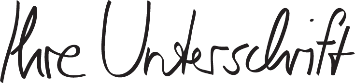 Max Mustermann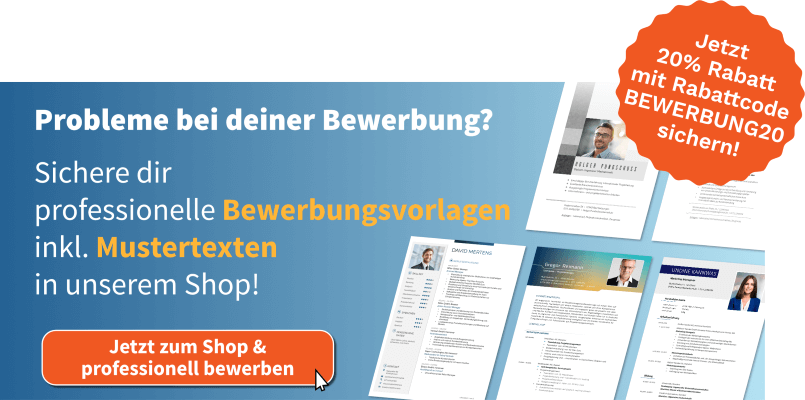 shop.bewerbung.net